中 国 語入門講座・漢詩講座新規開講受講生募集中・見学随時歓迎！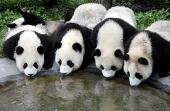 NPO法人埼玉県日本中国友好協会中国語教室2018年新規開講　浦和パルコ10Fコミュニティセンターにて●入門講座　毎週月曜日　pm6:30～pm8:30→中国語の発音とイントネーションをしっかり身につけて、無理なくステップアップ。「聞く・まねる・繰り返す・つくる・使う」で、使える中国語を身につけよう！●漢詩講座　隔週木曜日　am10:00～am12:00→漢詩の美しい韻律を日本語・中国語両方から、水墨画のような情景を思い浮かべながら、皆さんとご一緒に声に出して楽しもう！その他クラス多数あり、浦和パルコ.10階にて開講中！見学随時歓迎です！これから始める方はもちろん、学生の方にもおすすめのクラスです。ご不明な点がございましたら、お気軽にお問い合わせください。お問い合わせ先　上記お問い合わせ先又はNPO法人埼玉県日本中国友好協会〒330-0835　さいたま市大宮区北袋町1-285てらこやラボ新都心3号室Tel：048-782-8049　　Fax：048-782-8149Email：saitama.nichu@nifty.com　　Home page：http://www.jcfa-saitama-or.jp/日　程会 場連絡先お問い合わせ先入 門（月）3月5日3月12日3月19日3月26日パルコ10Fコミュニティセンター集会室齋藤　蘭090-2220-2424wenxinlan@hotmail.co.jp漢 詩（木）3月8日3月22日同上李  麗 090-6177-8569lili18@aqair.tepm.jp